ФЕДЕРАЛЬНОЕ АГЕНТСТВО ЖЕЛЕЗНОДОРОЖНОГО ТРАНСПОРТАФедеральное государственное бюджетное образовательное учреждение
высшего профессионального образования
«Петербургский государственный университет путей сообщения 
Императора Александра I» 
(ФГБОУ ВПО ПГУПС)Кафедра «Информатика и информационная безопасность»ПРОГРАММА
учебной практики «ИНФОРМАЦИОННО-АНАЛИТИЧЕСКАЯ ПРАКТИКА» (Б2.У.1)для направления 
38.03.02 «Менеджмент» по профилям«Маркетинг», «Финансовый менеджмент»(форма обучения – очная, заочная), «Управление человеческими ресурсами» (форма обучения – очная) Санкт-Петербург 
2016 Программа рассмотрена и обсуждена на заседании кафедры 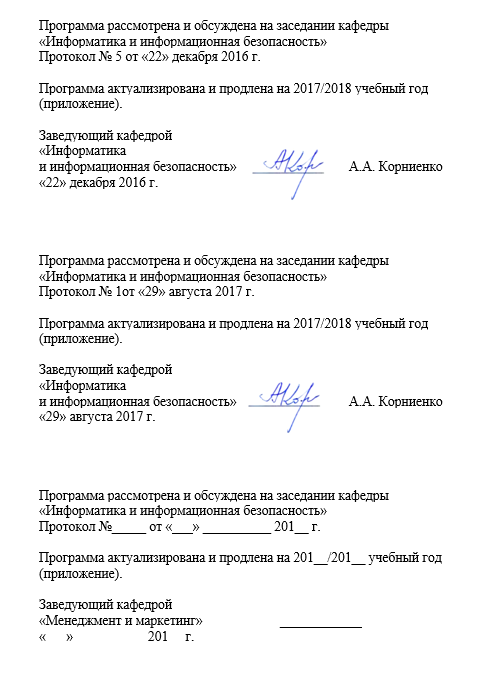 «Информатика и информационная безопасность»Протокол № 5 от «22» декабря 2016 г.Программа актуализирована и продлена на 2017/2018 учебный год (приложение).Заведующий кафедрой «Информатика и информационная безопасность»	____________	А.А. Корниенко«22» декабря 2016 г.Программа рассмотрена и обсуждена на заседании кафедры «Информатика и информационная безопасность»Протокол № 1от «29» августа 2017 г.Программа актуализирована и продлена на 2017/2018 учебный год (приложение).Заведующий кафедрой «Информатика и информационная безопасность»	____________	А.А. Корниенко«29» августа 2017 г.Программа рассмотрена и обсуждена на заседании кафедры «Информатика и информационная безопасность»Протокол №_____ от «___» __________ 201__ г.Программа актуализирована и продлена на 201__/201__ учебный год (приложение).Заведующий кафедрой «Менеджмент и маркетинг»			____________	«___» __________ 201__ г.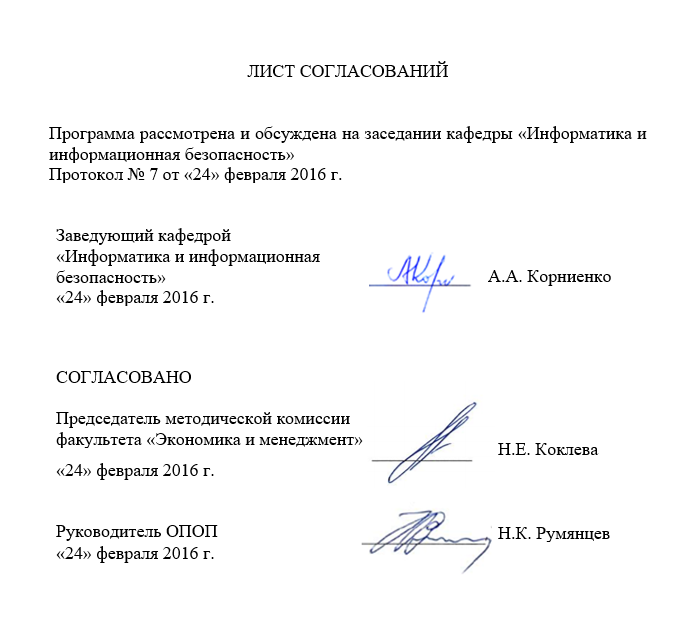 ЛИСТ СОГЛАСОВАНИЙ Программа рассмотрена и обсуждена на заседании кафедры «Информатика и информационная безопасность»Протокол № 7 от «24» февраля 2016 г.  1. Вид практики, способы и формы ее проведенияПрограмма составлена в соответствии с ФГОС ВО, утвержденным «12» января 2016 г., приказ № 7 по направлению подготовки 38.03.02 «Менеджмент (уровень бакалавриата)» по учебной практике «Информационно-аналитическая практика» (Б2.У.1).Вид практики – учебная в соответствии с учебным планом подготовки бакалавра, утвержденным 24 марта 2016 г.Тип практики: практика по получению первичных профессиональных умений и навыков.Способ проведения практики – стационарная.Форма проведения: практика проводится дискретно по периодам проведения практик - путем чередования в календарном учебном графике периодов учебного времени для проведения практик с периодами учебного времени для проведения теоретических занятий.Практика проводится в компьютерных классах Университета.Задачами проведения практики является:закрепление теоретических знаний обучающихся, полученных при изучении основ современных информационных технологий и тенденций их развития;обучение студентов практическому применению современных программных средств;обучение первичным навыкам работы по избранному направлению.2. Перечень планируемых результатов обучения при прохождении практики, соотнесенных с планируемыми результатами освоения основной профессиональной образовательной программыПланируемыми результатами прохождения практики является приобретение знаний, умений, навыков и  опыта деятельности.В результате прохождения практики обучающийся должен:ЗНАТЬ: технические и программные средства реализации информационных технологий;базы данных;УМЕТЬ:осуществлять деловое общение и публичные выступления, вести переговоры, совещания, осуществлять деловую переписку и поддерживать электронные коммуникации;решать стандартные задачи профессиональной деятельности на основе информационной и библиографической культуры с применением информационно-коммуникационных технологий и с учетом основных требований информационной безопасности;использовать в профессиональной деятельности современные информационные технологии;ВЛАДЕТЬ:навыками поиска, анализа и использования нормативных и правовых документов в своей профессиональной деятельности;навыками анализа информации о функционировании системы внутреннего документооборота организации, ведения баз данных по различным показателям и формирования информационного обеспечения участников организационных проектов;программным обеспечением для работы с деловой информацией. ПРИОБРЕСТИ ОПЫТ ДЕЯТЕЛЬНОСТИ:	опыт информационно-аналитической деятельности.Приобретенные знания, умения, навыки и опыт деятельности, характеризующие формирование компетенций, осваиваемых при прохождении данной практики, позволяют решать профессиональные задачи, приведенные в соответствующем перечне по видам профессиональной деятельности в п. 2.4 общей характеристики основной профессиональной образовательной программы (ОПОП). Прохождение практики направлено на формирование следующих общепрофессиональных компетенций (ОПК):- владением навыками поиска, анализа и использования нормативных и правовых документов в своей профессиональной деятельности (ОПК-1);- способностью осуществлять деловое общение и публичные выступления, вести переговоры, совещания, осуществлять деловую переписку и поддерживать электронные коммуникации (ОПК-4);  – способностью решать стандартные задачи профессиональной деятельности на основе информационной и библиографической культуры с применением информационно-коммуникационных технологий и с учетом основных требований информационной безопасности (ОПК-7).Прохождение практики направлено на формирование следующих профессиональных компетенций (ПК), соответствующих видам профессиональной деятельности, на которые ориентирована программа бакалавриата:информационно-аналитическая деятельность:владением навыками анализа информации о функционировании системы внутреннего документооборота организации, ведения баз данных по различным показателям и формирования информационного обеспечения участников организационных проектов (ПК-11).Область профессиональной деятельности обучающихся, прошедших данную практику, приведена в п. 2.1 общей характеристики ОПОП.Объекты профессиональной деятельности обучающихся, прошедших данную практику, приведены в п. 2.2 общей характеристики ОПОП.3. Место практики в структуре основной профессиональной образовательной программыПрактика «Информационно-аналитическая практика» (Б2.У.1) относится к Блоку 2 «Практики»  и является обязательной.4. Объем практики и ее продолжительностьПрактика «Информационно-аналитическая практика» проводится в летний период.Для очной формы обучения: Для заочной формы обучения (профили «Маркетинг» и «Финансовый менеджмент»: 5. Содержание практики 6. Формы отчетностиПо итогам практики обучающимся составляется отчет с учетом индивидуального задания, выданного руководителем практики от Университета.Структура отчета по практике представлена в фонде оценочных средств. 7. Фонд оценочных средств для проведения промежуточной аттестации обучающихся по практикеФонд оценочных средств по практике является неотъемлемой частью программы практики и представлен отдельным документом, рассмотренным на заседании кафедры «Информатика и информационная безопасность» и утвержденным заведующим кафедрой.8. Перечень основной и дополнительной учебной литературы, нормативно-правовой документации и других изданий, необходимых для проведения практики8.1. Перечень основной учебной литературы, необходимой для проведения практики   1. Дергачёв А.И., Андреев В.П., Байдина Н.В., Костянко Н.Ф., Перепечёнов А.М. База данных по информатике: сборник учебно-методических материалов и контрольных решений  по информатике –  свидетельтво о государственной регистрации базы данных №2015620678., М.: заявка №2014621873, 2015 –  режим доступа: http://library.pgups.ru/elib/multim/2015/inform_01.zip8.2. Перечень дополнительной учебной литературы, необходимой для проведения практики1. Абросимов А.В. Система управления базами данных Microsoft Access 2010: учебное пособие. – СПб.: ПГУПС, 2016. – 54 с.2. Хомоненко А.Д. Основы современных компьютерных технологий. Учебник – М.: Корона-Принт, 2009. - 672 с.8.3 Перечень нормативно-правовой документации, необходимой для проведения практикиПри проведении практики нормативно-правовая документация не используется.8.4 Другие издания, необходимые для проведения практикиПри проведении практики другие издания не используются.9. Перечень ресурсов информационно-телекоммуникационной сети «Интернет», необходимых для прохождения практикиЭлектронный каталог Научно-технической библиотеки Петербургского государственного университета путей сообщения. Автор/создатель: Петербургский государственный университет путей сообщения. Научная электронная библиотека. Режим доступа: http://library.pgups.ru/elib/multim/2015/inform_01.zipРоссийская государственная библиотека для молодежи (РГБМ). Режим доступа: http://www.rgub.ru/Библиотека Администрации Президента Российской Федерации. Режим доступа: http://lib.adm.gov.ru/Электронный фонд нормативно-правовой документации. Режим доступа: http://docs.cntd.ru/search/intellectualБиблиотека Администрации Президента Российской Федерации. Режим доступа: http://lib.adm.gov.ru/Электронная библиотека онлайн «Единое окно к образовательным ресурсам» [Электронный ресурс]. Режим доступа: http://window.edu.ru, свободный. — Загл. с экрана.Электронная библиотека экономической и деловой литературы [Электронный ресурс]. Режим доступа: http://www.aup.ru/library/, свободный. — Загл. с экрана.Электронно-библиотечная система ibooks.ru [Электронный ресурс]. Режим доступа:  http://ibooks.ru/ — Загл. с экрана.Электронно-библиотечная система ЛАНЬ [Электронный ресурс]. Режим доступа:  https://e.lanbook.com/books — Загл. с экрана.Личный кабинет обучающегося  и электронная информационно-образовательная среда [Электронный ресурс]. Режим доступа:  http://sdo.pgups.ru (для доступа к полнотекстовым документам требуется авторизация).  10. Перечень информационных технологий, используемых при проведении практики, включая перечень программного обеспечения и информационных справочных системСистемой информационного обеспечения практики предусматриваются использование единой автоматизированной информационной системы управления Университета (ЕАИСУ) для учета прохождения практики обучающимися с первого по пятый курсы.Перечень информационных технологий, используемых при проведении практики:технические средства (компьютерная техника);электронная информационно-образовательная среда Петербургского государственного университета путей сообщения Императора Александра I [Электронный ресурс]. Режим доступа:  http://sdo.pgups.ru.Практика обеспечена необходимым комплектом лицензионного программного обеспечения, установленного на технических средствах, размещенных в специальных помещениях и помещениях для самостоятельной работы: операционная система Windows, MS Office.11.  Описание материально-технической базы, необходимой для проведения практики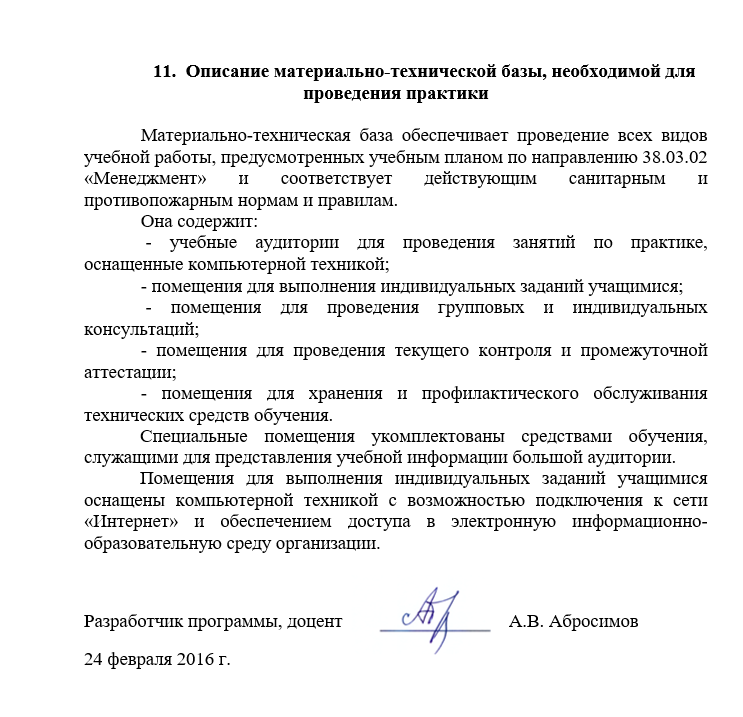 Материально-техническая база обеспечивает проведение всех видов учебной работы, предусмотренных учебным планом по направлению 38.03.02 «Менеджмент» и соответствует действующим санитарным и противопожарным нормам и правилам.Она содержит:  - учебные аудитории для проведения занятий по практике, оснащенные компьютерной техникой;- помещения для выполнения индивидуальных заданий учащимися; - помещения для проведения групповых и индивидуальных консультаций;- помещения для проведения текущего контроля и промежуточной аттестации;- помещения для хранения и профилактического обслуживания технических средств обучения.            Специальные помещения укомплектованы средствами обучения, служащими для представления учебной информации большой аудитории.            Помещения для выполнения индивидуальных заданий учащимися оснащены компьютерной техникой с возможностью подключения к сети «Интернет» и обеспечением доступа в электронную информационно-образовательную среду организации. Разработчик программы, доцент ____________________  А.В. Абросимов24 февраля 2016 г.Заведующий кафедрой«Информатика и информационная безопасность»__________А.А. Корниенко«24» февраля 2016 г.СОГЛАСОВАНОПредседатель методической комиссии факультета «Экономика и менеджмент»__________Н.Е. Коклева«24» февраля 2016 г.Руководитель ОПОП__________Н.К. Румянцев«24» февраля 2016 г.Вид учебной работыВсего часовСеместр 2Форма контроля знанийЗачетЗачетОбщая трудоемкость: час / з.е.108/3108/3Продолжительность практики: неделя22Вид учебной работыВсего часовКурс 2Форма контроля знанийЗачетЗачетОбщая трудоемкость: час / з.е.108/3108/3Продолжительность практики: неделя22№
п/пНаименование разделаНеделя1Сбор и систематизация управленческой информацииI2Текстовый процессор Microsoft Word I3Табличный процессор Microsoft ExcelI, II4Система управления базами данных Microsoft Access;I, II5Редактор презентаций Microsoft PowerPointII